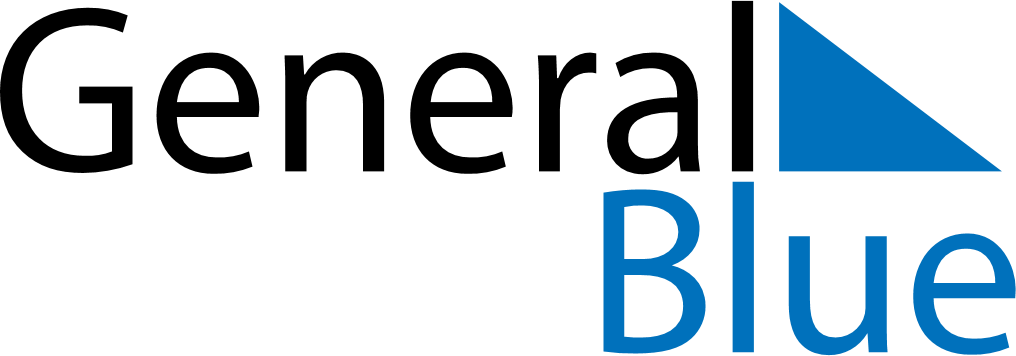 March 2021March 2021March 2021March 2021March 2021March 2021IrelandIrelandIrelandIrelandIrelandIrelandSundayMondayTuesdayWednesdayThursdayFridaySaturday1234567891011121314151617181920Mother’s DaySt. Patrick’s Day2122232425262728293031NOTES